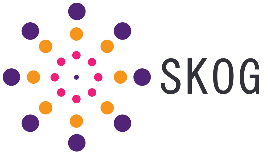 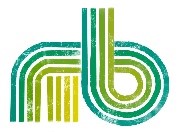 Nieuwen Bosch Basisschool 					 Tweebruggenstraat, 34 					Tel: 09/225.54.85	 9000 Gent 							nb.basisschool@gmail.com  MEDISCHE FICHE ZEEKLASDit is een strikt vertrouwelijk document. De gegevens zijn onmisbaar voor de leerkracht en begeleiders die de verantwoordelijkheid dragen over uw kind. Bespreek zo nodig de gegevens met de leerkracht.IDENTITEIT VAN UW KIND						KLAS : …………naam kind : 	……………………………………………………………………………adres : 	……………………………………………………………………………telefoon: …………………………………………………………………………………telefoon (extra) : …………………………………………………………………geboortedatum: ………………………………………geboorteplaats : ………………………………………naam huisarts : ………………………………………………………………………telefoonnummer huisarts : …………………………………………………BELANGRIJK! KLEEF HIER NOG 2 KLEEFBRIEFJES VAN HET ZIEKENFONDS:MEDISCHE GEGEVENS. bloedgroep (indien geweten) : ……………. Moet uw kind medicatie nemen? 					ja  /  neeIndien ja, geef de naam van het geneesmiddel en de reden waarom het wordt genomen.………………………………………  omdat  ……………………………………………………………………………………………………………  omdat  ……………………………………………………………………+ Noteer de naam van uw kind + nodige uitleg op de verpakking van het medicijn of op een apart blad (en geef zeker de nodige uitleg aan de klasleerkracht samen met het doktersattest). Is uw kind gevaccineerd tegen tetanus (klem)			ja  /  neeDatum van laatste inspuiting (indien geweten) : …………………………………………………. Moet uw kind een dieet volgen?					ja  /  neeZo ja, welk dieet?  ……………………………………………………………………………………………………. Extra info:			bedplassen?				ja  /  nee					slaapwandelen?			ja  /  nee					astma					ja  /  nee					epilepsie				ja  /  nee					allergie				ja  /  nee			Welke maatregelen moeten er dan genomen worden?……………………………………………………………………………………………………………………………………………………………………………………………………………………………………………………………………………………Zijn er andere belangrijke medische mededelingen (vroegere ziektes, ongevallen, operaties) om rekening mee te houden?……………………………………………………………………………………………………………………………………………………………………………………………………………………………………………………………………………………………………